НАРУЧИЛАЦКЛИНИЧКИ  ЦЕНТАР ВОЈВОДИНЕул. Хајдук Вељкова бр. 1, Нови Сад(www.kcv.rs)ОБАВЕШТЕЊЕ О ЗАКЉУЧЕНОМ УГОВОРУ У  ПОСТУПКУ ЈАВНЕ НАБАВКЕ БРОЈ 232-13-O, партија 2Врста наручиоца: ЗДРАВСТВОВрста предмета: Опис предмета набавке, назив и ознака из општег речника набавке: Набавка моторних система (три комплета) - моторни систем на струју - за потребе Клинике за ортопедску хирургију и трауматологију у оквиру Клиничког центра Војводине33162100 – уређаји за операционе салеУговорена вредност: без ПДВ-а 1.665.036,00 динара, односно 1.998.044,20 динара са ПДВ-омКритеријум за доделу уговора: економски најповољнија понудаБрој примљених понуда: 1Понуђена цена: Највиша: 1.665.036,00 динараНајнижа: 1.665.036,00 динараПонуђена цена код прихваљивих понуда:Највиша: 1.665.036,00 динара Најнижа: 1.665.036,00 динараДатум доношења одлуке о додели уговора: 27.11.2013.Датум закључења уговора: 12.12.2013.Основни подаци о добављачу:„ЕcoTrade BG“ д.о.о., Страхињића Бана 3, НишПериод важења уговора: годину дана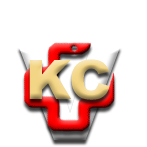 КЛИНИЧКИ ЦЕНТАР ВОЈВОДИНЕ21000 Нови Сад, Хајдук Вељка 1, Србија,телефон: + 381 21 487 22 05; 487 22 17; фаx : + 381 21 487 22 04; 487 22 16www.kcv.rs, e-mail: uprava@kcv.rs, ПИБ:101696893